中国新闻奖新媒体新闻专栏参评作品推荐表仅限自荐、他荐参评作品填写中国新闻奖新媒体新闻专栏代表作基本情况中国新闻奖新媒体新闻专栏代表作基本情况《暖人间》作品首发界面全屏截图及栏目二维码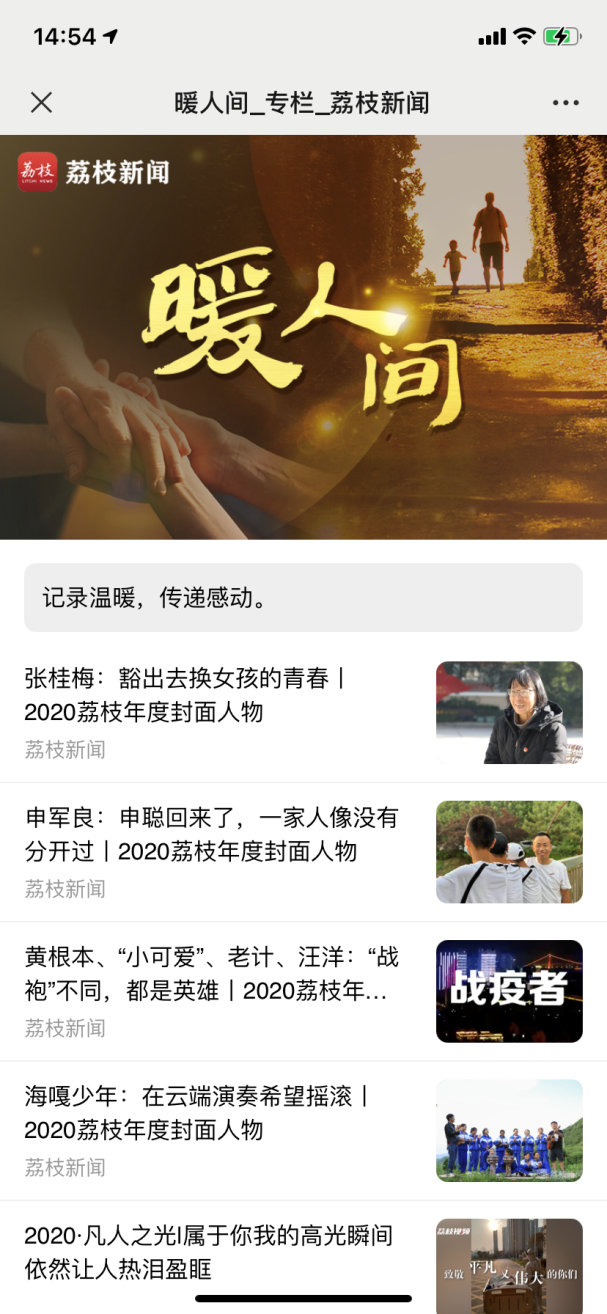 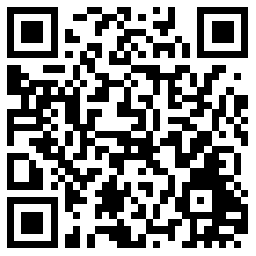 专栏二维码上半年代表作二维码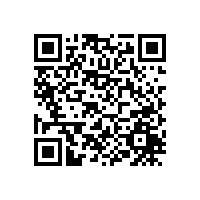 下半年代表作二维码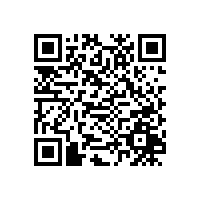 专栏名称暖人间暖人间暖人间创办日期2019年10月1日2019年10月1日2019年10月1日参评项目新闻名专栏新闻名专栏新闻名专栏新闻名专栏新闻名专栏新闻名专栏新闻名专栏发布单位江苏省广播电视总台江苏省广播电视总台江苏省广播电视总台2020年度发布总次数110篇110篇110篇发布平台荔枝新闻客户端荔枝新闻客户端荔枝新闻客户端荔枝新闻客户端荔枝新闻客户端荔枝新闻客户端荔枝新闻客户端主创人员集体（赵立孟、沈颖、周诗婕、冯金同、李照、史亚楠、孟煦、奚宇、李爱、顾慧敏、毛婧、万方、权廉程、周胜男）集体（赵立孟、沈颖、周诗婕、冯金同、李照、史亚楠、孟煦、奚宇、李爱、顾慧敏、毛婧、万方、权廉程、周胜男）集体（赵立孟、沈颖、周诗婕、冯金同、李照、史亚楠、孟煦、奚宇、李爱、顾慧敏、毛婧、万方、权廉程、周胜男）集体（赵立孟、沈颖、周诗婕、冯金同、李照、史亚楠、孟煦、奚宇、李爱、顾慧敏、毛婧、万方、权廉程、周胜男）集体（赵立孟、沈颖、周诗婕、冯金同、李照、史亚楠、孟煦、奚宇、李爱、顾慧敏、毛婧、万方、权廉程、周胜男）集体（赵立孟、沈颖、周诗婕、冯金同、李照、史亚楠、孟煦、奚宇、李爱、顾慧敏、毛婧、万方、权廉程、周胜男）集体（赵立孟、沈颖、周诗婕、冯金同、李照、史亚楠、孟煦、奚宇、李爱、顾慧敏、毛婧、万方、权廉程、周胜男）编辑集体（陈辉、王智勇、刘娟、李晋文、许迪侃）集体（陈辉、王智勇、刘娟、李晋文、许迪侃）集体（陈辉、王智勇、刘娟、李晋文、许迪侃）集体（陈辉、王智勇、刘娟、李晋文、许迪侃）集体（陈辉、王智勇、刘娟、李晋文、许迪侃）集体（陈辉、王智勇、刘娟、李晋文、许迪侃）集体（陈辉、王智勇、刘娟、李晋文、许迪侃）专栏简介《暖人间》是一档按周更新的暖新闻栏目。自上线以来，一共发布149期，2020年发布110期。2020年间，该栏目单篇报道多次受到央媒转发，点击量最高达一千五百万，栏目总点击量破亿，诞生了诸多爆款和精品。该栏目在内容上跳出传统的大主题大人物叙事，聚焦平凡人事，捕捉生活中常见却又易被忽略的暖色与温情；形式上，不同于惯常的讲述手法，以故事与细节取胜，更加触动人心。该栏目中稿件及视频聚焦2020年脱贫攻坚、抗疫、抗洪等主题。其中抗疫、抗洪相关均为一线记者在疫情期前往武汉疫情中心深入医院、洪水季前往江西深入现场采访制作完成。在采制《暖人间》栏目新闻过程中，记者采访总里程达数万公里。除此以外，该栏目充分践行媒体融合，与江苏广电电视新闻频道实现内容共享，扩大传播效果，实现大小屏互动。《暖人间》是一档按周更新的暖新闻栏目。自上线以来，一共发布149期，2020年发布110期。2020年间，该栏目单篇报道多次受到央媒转发，点击量最高达一千五百万，栏目总点击量破亿，诞生了诸多爆款和精品。该栏目在内容上跳出传统的大主题大人物叙事，聚焦平凡人事，捕捉生活中常见却又易被忽略的暖色与温情；形式上，不同于惯常的讲述手法，以故事与细节取胜，更加触动人心。该栏目中稿件及视频聚焦2020年脱贫攻坚、抗疫、抗洪等主题。其中抗疫、抗洪相关均为一线记者在疫情期前往武汉疫情中心深入医院、洪水季前往江西深入现场采访制作完成。在采制《暖人间》栏目新闻过程中，记者采访总里程达数万公里。除此以外，该栏目充分践行媒体融合，与江苏广电电视新闻频道实现内容共享，扩大传播效果，实现大小屏互动。《暖人间》是一档按周更新的暖新闻栏目。自上线以来，一共发布149期，2020年发布110期。2020年间，该栏目单篇报道多次受到央媒转发，点击量最高达一千五百万，栏目总点击量破亿，诞生了诸多爆款和精品。该栏目在内容上跳出传统的大主题大人物叙事，聚焦平凡人事，捕捉生活中常见却又易被忽略的暖色与温情；形式上，不同于惯常的讲述手法，以故事与细节取胜，更加触动人心。该栏目中稿件及视频聚焦2020年脱贫攻坚、抗疫、抗洪等主题。其中抗疫、抗洪相关均为一线记者在疫情期前往武汉疫情中心深入医院、洪水季前往江西深入现场采访制作完成。在采制《暖人间》栏目新闻过程中，记者采访总里程达数万公里。除此以外，该栏目充分践行媒体融合，与江苏广电电视新闻频道实现内容共享，扩大传播效果，实现大小屏互动。《暖人间》是一档按周更新的暖新闻栏目。自上线以来，一共发布149期，2020年发布110期。2020年间，该栏目单篇报道多次受到央媒转发，点击量最高达一千五百万，栏目总点击量破亿，诞生了诸多爆款和精品。该栏目在内容上跳出传统的大主题大人物叙事，聚焦平凡人事，捕捉生活中常见却又易被忽略的暖色与温情；形式上，不同于惯常的讲述手法，以故事与细节取胜，更加触动人心。该栏目中稿件及视频聚焦2020年脱贫攻坚、抗疫、抗洪等主题。其中抗疫、抗洪相关均为一线记者在疫情期前往武汉疫情中心深入医院、洪水季前往江西深入现场采访制作完成。在采制《暖人间》栏目新闻过程中，记者采访总里程达数万公里。除此以外，该栏目充分践行媒体融合，与江苏广电电视新闻频道实现内容共享，扩大传播效果，实现大小屏互动。《暖人间》是一档按周更新的暖新闻栏目。自上线以来，一共发布149期，2020年发布110期。2020年间，该栏目单篇报道多次受到央媒转发，点击量最高达一千五百万，栏目总点击量破亿，诞生了诸多爆款和精品。该栏目在内容上跳出传统的大主题大人物叙事，聚焦平凡人事，捕捉生活中常见却又易被忽略的暖色与温情；形式上，不同于惯常的讲述手法，以故事与细节取胜，更加触动人心。该栏目中稿件及视频聚焦2020年脱贫攻坚、抗疫、抗洪等主题。其中抗疫、抗洪相关均为一线记者在疫情期前往武汉疫情中心深入医院、洪水季前往江西深入现场采访制作完成。在采制《暖人间》栏目新闻过程中，记者采访总里程达数万公里。除此以外，该栏目充分践行媒体融合，与江苏广电电视新闻频道实现内容共享，扩大传播效果，实现大小屏互动。《暖人间》是一档按周更新的暖新闻栏目。自上线以来，一共发布149期，2020年发布110期。2020年间，该栏目单篇报道多次受到央媒转发，点击量最高达一千五百万，栏目总点击量破亿，诞生了诸多爆款和精品。该栏目在内容上跳出传统的大主题大人物叙事，聚焦平凡人事，捕捉生活中常见却又易被忽略的暖色与温情；形式上，不同于惯常的讲述手法，以故事与细节取胜，更加触动人心。该栏目中稿件及视频聚焦2020年脱贫攻坚、抗疫、抗洪等主题。其中抗疫、抗洪相关均为一线记者在疫情期前往武汉疫情中心深入医院、洪水季前往江西深入现场采访制作完成。在采制《暖人间》栏目新闻过程中，记者采访总里程达数万公里。除此以外，该栏目充分践行媒体融合，与江苏广电电视新闻频道实现内容共享，扩大传播效果，实现大小屏互动。《暖人间》是一档按周更新的暖新闻栏目。自上线以来，一共发布149期，2020年发布110期。2020年间，该栏目单篇报道多次受到央媒转发，点击量最高达一千五百万，栏目总点击量破亿，诞生了诸多爆款和精品。该栏目在内容上跳出传统的大主题大人物叙事，聚焦平凡人事，捕捉生活中常见却又易被忽略的暖色与温情；形式上，不同于惯常的讲述手法，以故事与细节取胜，更加触动人心。该栏目中稿件及视频聚焦2020年脱贫攻坚、抗疫、抗洪等主题。其中抗疫、抗洪相关均为一线记者在疫情期前往武汉疫情中心深入医院、洪水季前往江西深入现场采访制作完成。在采制《暖人间》栏目新闻过程中，记者采访总里程达数万公里。除此以外，该栏目充分践行媒体融合，与江苏广电电视新闻频道实现内容共享，扩大传播效果，实现大小屏互动。社会效果在《暖人间》栏目中，“疫情亲历者口述”“抗战老兵口述”“抗洪一线纪实”等多组报道受到新华社、人民日报客户端重点推荐；《湖北高考发榜 方舱备考女孩：发挥不错 想报考师范专业回报社会》《暖！援鄂医生将蒙古捐赠羊转赠病人：他们比自己更需要补身体》等稿件获得人民日报等央媒转发，登上微博热搜；《幼儿园开学小朋友收割4个月前亲手种的水稻 老师：感受田野乐趣！》登上央视《新闻直播间》栏目，实现大小屏互动，在主阵地唱响主旋律，让正能量入脑入心。在《暖人间》栏目中，“疫情亲历者口述”“抗战老兵口述”“抗洪一线纪实”等多组报道受到新华社、人民日报客户端重点推荐；《湖北高考发榜 方舱备考女孩：发挥不错 想报考师范专业回报社会》《暖！援鄂医生将蒙古捐赠羊转赠病人：他们比自己更需要补身体》等稿件获得人民日报等央媒转发，登上微博热搜；《幼儿园开学小朋友收割4个月前亲手种的水稻 老师：感受田野乐趣！》登上央视《新闻直播间》栏目，实现大小屏互动，在主阵地唱响主旋律，让正能量入脑入心。在《暖人间》栏目中，“疫情亲历者口述”“抗战老兵口述”“抗洪一线纪实”等多组报道受到新华社、人民日报客户端重点推荐；《湖北高考发榜 方舱备考女孩：发挥不错 想报考师范专业回报社会》《暖！援鄂医生将蒙古捐赠羊转赠病人：他们比自己更需要补身体》等稿件获得人民日报等央媒转发，登上微博热搜；《幼儿园开学小朋友收割4个月前亲手种的水稻 老师：感受田野乐趣！》登上央视《新闻直播间》栏目，实现大小屏互动，在主阵地唱响主旋律，让正能量入脑入心。在《暖人间》栏目中，“疫情亲历者口述”“抗战老兵口述”“抗洪一线纪实”等多组报道受到新华社、人民日报客户端重点推荐；《湖北高考发榜 方舱备考女孩：发挥不错 想报考师范专业回报社会》《暖！援鄂医生将蒙古捐赠羊转赠病人：他们比自己更需要补身体》等稿件获得人民日报等央媒转发，登上微博热搜；《幼儿园开学小朋友收割4个月前亲手种的水稻 老师：感受田野乐趣！》登上央视《新闻直播间》栏目，实现大小屏互动，在主阵地唱响主旋律，让正能量入脑入心。在《暖人间》栏目中，“疫情亲历者口述”“抗战老兵口述”“抗洪一线纪实”等多组报道受到新华社、人民日报客户端重点推荐；《湖北高考发榜 方舱备考女孩：发挥不错 想报考师范专业回报社会》《暖！援鄂医生将蒙古捐赠羊转赠病人：他们比自己更需要补身体》等稿件获得人民日报等央媒转发，登上微博热搜；《幼儿园开学小朋友收割4个月前亲手种的水稻 老师：感受田野乐趣！》登上央视《新闻直播间》栏目，实现大小屏互动，在主阵地唱响主旋律，让正能量入脑入心。在《暖人间》栏目中，“疫情亲历者口述”“抗战老兵口述”“抗洪一线纪实”等多组报道受到新华社、人民日报客户端重点推荐；《湖北高考发榜 方舱备考女孩：发挥不错 想报考师范专业回报社会》《暖！援鄂医生将蒙古捐赠羊转赠病人：他们比自己更需要补身体》等稿件获得人民日报等央媒转发，登上微博热搜；《幼儿园开学小朋友收割4个月前亲手种的水稻 老师：感受田野乐趣！》登上央视《新闻直播间》栏目，实现大小屏互动，在主阵地唱响主旋律，让正能量入脑入心。在《暖人间》栏目中，“疫情亲历者口述”“抗战老兵口述”“抗洪一线纪实”等多组报道受到新华社、人民日报客户端重点推荐；《湖北高考发榜 方舱备考女孩：发挥不错 想报考师范专业回报社会》《暖！援鄂医生将蒙古捐赠羊转赠病人：他们比自己更需要补身体》等稿件获得人民日报等央媒转发，登上微博热搜；《幼儿园开学小朋友收割4个月前亲手种的水稻 老师：感受田野乐趣！》登上央视《新闻直播间》栏目，实现大小屏互动，在主阵地唱响主旋律，让正能量入脑入心。全媒体传播实效在《暖人间》栏目中，《武汉爷爷骑行到南京送援鄂医生锦旗 还与医生互相赠诗》《高考女孩回应“父亲游泳送考”：不是我爸，是城管》《“海安舅舅”：一群江苏人在小凉山支教的32年》等多篇报道关注抗疫、抗洪、脱贫攻坚等宏大主题中的个体，登上微博热搜，最高点击量破一千五百万，2020年累计点击量破亿。在《暖人间》栏目中，《武汉爷爷骑行到南京送援鄂医生锦旗 还与医生互相赠诗》《高考女孩回应“父亲游泳送考”：不是我爸，是城管》《“海安舅舅”：一群江苏人在小凉山支教的32年》等多篇报道关注抗疫、抗洪、脱贫攻坚等宏大主题中的个体，登上微博热搜，最高点击量破一千五百万，2020年累计点击量破亿。在《暖人间》栏目中，《武汉爷爷骑行到南京送援鄂医生锦旗 还与医生互相赠诗》《高考女孩回应“父亲游泳送考”：不是我爸，是城管》《“海安舅舅”：一群江苏人在小凉山支教的32年》等多篇报道关注抗疫、抗洪、脱贫攻坚等宏大主题中的个体，登上微博热搜，最高点击量破一千五百万，2020年累计点击量破亿。在《暖人间》栏目中，《武汉爷爷骑行到南京送援鄂医生锦旗 还与医生互相赠诗》《高考女孩回应“父亲游泳送考”：不是我爸，是城管》《“海安舅舅”：一群江苏人在小凉山支教的32年》等多篇报道关注抗疫、抗洪、脱贫攻坚等宏大主题中的个体，登上微博热搜，最高点击量破一千五百万，2020年累计点击量破亿。在《暖人间》栏目中，《武汉爷爷骑行到南京送援鄂医生锦旗 还与医生互相赠诗》《高考女孩回应“父亲游泳送考”：不是我爸，是城管》《“海安舅舅”：一群江苏人在小凉山支教的32年》等多篇报道关注抗疫、抗洪、脱贫攻坚等宏大主题中的个体，登上微博热搜，最高点击量破一千五百万，2020年累计点击量破亿。在《暖人间》栏目中，《武汉爷爷骑行到南京送援鄂医生锦旗 还与医生互相赠诗》《高考女孩回应“父亲游泳送考”：不是我爸，是城管》《“海安舅舅”：一群江苏人在小凉山支教的32年》等多篇报道关注抗疫、抗洪、脱贫攻坚等宏大主题中的个体，登上微博热搜，最高点击量破一千五百万，2020年累计点击量破亿。在《暖人间》栏目中，《武汉爷爷骑行到南京送援鄂医生锦旗 还与医生互相赠诗》《高考女孩回应“父亲游泳送考”：不是我爸，是城管》《“海安舅舅”：一群江苏人在小凉山支教的32年》等多篇报道关注抗疫、抗洪、脱贫攻坚等宏大主题中的个体，登上微博热搜，最高点击量破一千五百万，2020年累计点击量破亿。推荐理由《暖人间》栏目主题温暖，特色明显，以故事与细节取胜。该栏目既接“天线”，也接“地气”，舆论引导能力强，价值引领效果好。这种类型的专栏在网络媒体中不可多得，既积极地传播了核心价值观，同时以润物细无声的方式获得了广大受众的认可，是一档优质的新闻专栏。签名：                    （盖单位公章）2021年  月日《暖人间》栏目主题温暖，特色明显，以故事与细节取胜。该栏目既接“天线”，也接“地气”，舆论引导能力强，价值引领效果好。这种类型的专栏在网络媒体中不可多得，既积极地传播了核心价值观，同时以润物细无声的方式获得了广大受众的认可，是一档优质的新闻专栏。签名：                    （盖单位公章）2021年  月日《暖人间》栏目主题温暖，特色明显，以故事与细节取胜。该栏目既接“天线”，也接“地气”，舆论引导能力强，价值引领效果好。这种类型的专栏在网络媒体中不可多得，既积极地传播了核心价值观，同时以润物细无声的方式获得了广大受众的认可，是一档优质的新闻专栏。签名：                    （盖单位公章）2021年  月日《暖人间》栏目主题温暖，特色明显，以故事与细节取胜。该栏目既接“天线”，也接“地气”，舆论引导能力强，价值引领效果好。这种类型的专栏在网络媒体中不可多得，既积极地传播了核心价值观，同时以润物细无声的方式获得了广大受众的认可，是一档优质的新闻专栏。签名：                    （盖单位公章）2021年  月日《暖人间》栏目主题温暖，特色明显，以故事与细节取胜。该栏目既接“天线”，也接“地气”，舆论引导能力强，价值引领效果好。这种类型的专栏在网络媒体中不可多得，既积极地传播了核心价值观，同时以润物细无声的方式获得了广大受众的认可，是一档优质的新闻专栏。签名：                    （盖单位公章）2021年  月日《暖人间》栏目主题温暖，特色明显，以故事与细节取胜。该栏目既接“天线”，也接“地气”，舆论引导能力强，价值引领效果好。这种类型的专栏在网络媒体中不可多得，既积极地传播了核心价值观，同时以润物细无声的方式获得了广大受众的认可，是一档优质的新闻专栏。签名：                    （盖单位公章）2021年  月日《暖人间》栏目主题温暖，特色明显，以故事与细节取胜。该栏目既接“天线”，也接“地气”，舆论引导能力强，价值引领效果好。这种类型的专栏在网络媒体中不可多得，既积极地传播了核心价值观，同时以润物细无声的方式获得了广大受众的认可，是一档优质的新闻专栏。签名：                    （盖单位公章）2021年  月日联系人徐曼丽邮箱litchi@vip.jsbc.comlitchi@vip.jsbc.comlitchi@vip.jsbc.com手机13913927027地址南京市北京东路4号江苏广电大楼南京市北京东路4号江苏广电大楼南京市北京东路4号江苏广电大楼南京市北京东路4号江苏广电大楼南京市北京东路4号江苏广电大楼邮编210000所获奖项名称2020年度江苏省媒体融合优秀作品一等奖2020年度江苏省媒体融合优秀作品一等奖2020年度江苏省媒体融合优秀作品一等奖2020年度江苏省媒体融合优秀作品一等奖2020年度江苏省媒体融合优秀作品一等奖推荐人姓名丁柏铨单位及职称南京大学新闻传播学院教授手机号13805157701推荐人姓名胡翼青单位及职称南京大学新闻传播学院教授手机号13601469945栏目名称栏目名称暖人间暖人间暖人间代表作代表作邱海波的“冷”与“热”——一位著名重症医学专家武汉抗疫情侧记邱海波的“冷”与“热”——一位著名重症医学专家武汉抗疫情侧记邱海波的“冷”与“热”——一位著名重症医学专家武汉抗疫情侧记发布日期发布日期2020年2月26日作品时长作品评介该报道主题鲜明，角度新颖，文字生动，音视频结合，通过邱海波身边人的采访，呈现了疫情当前的榜样力量，弘扬了时代精神。报道推出后，获得中央网信办全网推送，社会效果极佳。该报道主题鲜明，角度新颖，文字生动，音视频结合，通过邱海波身边人的采访，呈现了疫情当前的榜样力量，弘扬了时代精神。报道推出后，获得中央网信办全网推送，社会效果极佳。该报道主题鲜明，角度新颖，文字生动，音视频结合，通过邱海波身边人的采访，呈现了疫情当前的榜样力量，弘扬了时代精神。报道推出后，获得中央网信办全网推送，社会效果极佳。该报道主题鲜明，角度新颖，文字生动，音视频结合，通过邱海波身边人的采访，呈现了疫情当前的榜样力量，弘扬了时代精神。报道推出后，获得中央网信办全网推送，社会效果极佳。采编过程2020年，新冠疫情肆虐全国。以邱海波为代表的重症医学科抗疫名将，逆行出征，匡时济世。荔枝新闻通过采访邱海波的家属和同样奋战在抗疫一线的同事，记录抗疫中的榜样力量。该报道以小见大，在横向上通过邱海波呈现了疫情当前一线医护人员大医精诚的品格，纵向上以时间轴的形式集纳了邱海波此前在非典疫情、汶川地震等国家关键时刻挺身而出的事迹，弘扬了先进的榜样力量，为时代铸魂。2020年，新冠疫情肆虐全国。以邱海波为代表的重症医学科抗疫名将，逆行出征，匡时济世。荔枝新闻通过采访邱海波的家属和同样奋战在抗疫一线的同事，记录抗疫中的榜样力量。该报道以小见大，在横向上通过邱海波呈现了疫情当前一线医护人员大医精诚的品格，纵向上以时间轴的形式集纳了邱海波此前在非典疫情、汶川地震等国家关键时刻挺身而出的事迹，弘扬了先进的榜样力量，为时代铸魂。2020年，新冠疫情肆虐全国。以邱海波为代表的重症医学科抗疫名将，逆行出征，匡时济世。荔枝新闻通过采访邱海波的家属和同样奋战在抗疫一线的同事，记录抗疫中的榜样力量。该报道以小见大，在横向上通过邱海波呈现了疫情当前一线医护人员大医精诚的品格，纵向上以时间轴的形式集纳了邱海波此前在非典疫情、汶川地震等国家关键时刻挺身而出的事迹，弘扬了先进的榜样力量，为时代铸魂。2020年，新冠疫情肆虐全国。以邱海波为代表的重症医学科抗疫名将，逆行出征，匡时济世。荔枝新闻通过采访邱海波的家属和同样奋战在抗疫一线的同事，记录抗疫中的榜样力量。该报道以小见大，在横向上通过邱海波呈现了疫情当前一线医护人员大医精诚的品格，纵向上以时间轴的形式集纳了邱海波此前在非典疫情、汶川地震等国家关键时刻挺身而出的事迹，弘扬了先进的榜样力量，为时代铸魂。社会效果该短片通过采访邱海波本人及其身边人，展现了抗疫中的榜样力量。不仅鼓舞了一线医护，也给予普通民众一剂强心剂，真实感受到众志成城抗疫大幕下的中国脊梁。该短片通过采访邱海波本人及其身边人，展现了抗疫中的榜样力量。不仅鼓舞了一线医护，也给予普通民众一剂强心剂，真实感受到众志成城抗疫大幕下的中国脊梁。该短片通过采访邱海波本人及其身边人，展现了抗疫中的榜样力量。不仅鼓舞了一线医护，也给予普通民众一剂强心剂，真实感受到众志成城抗疫大幕下的中国脊梁。该短片通过采访邱海波本人及其身边人，展现了抗疫中的榜样力量。不仅鼓舞了一线医护，也给予普通民众一剂强心剂，真实感受到众志成城抗疫大幕下的中国脊梁。全媒体传播实效该报道推出后，获得中央网信办全网推送，新华网、中国日报网等媒体纷纷转载，点击量破千万。该报道推出后，获得中央网信办全网推送，新华网、中国日报网等媒体纷纷转载，点击量破千万。该报道推出后，获得中央网信办全网推送，新华网、中国日报网等媒体纷纷转载，点击量破千万。该报道推出后，获得中央网信办全网推送，新华网、中国日报网等媒体纷纷转载，点击量破千万。栏目名称栏目名称暖人间暖人间暖人间代表作代表作湖北高考发榜 方舱备考女孩：发挥不错 想报考师范专业回报社会湖北高考发榜 方舱备考女孩：发挥不错 想报考师范专业回报社会湖北高考发榜 方舱备考女孩：发挥不错 想报考师范专业回报社会发布日期发布日期2020年7月23日作品时长1分50秒作品评介该短片通过方舱备考女孩高考后的心声，以小切口展现了武汉的疫后复苏以及中国青年的奋斗与志向，发布后登上微博热搜，为众多央媒转发，点击量突破1000万，引发网友热评。该短片通过方舱备考女孩高考后的心声，以小切口展现了武汉的疫后复苏以及中国青年的奋斗与志向，发布后登上微博热搜，为众多央媒转发，点击量突破1000万，引发网友热评。该短片通过方舱备考女孩高考后的心声，以小切口展现了武汉的疫后复苏以及中国青年的奋斗与志向，发布后登上微博热搜，为众多央媒转发，点击量突破1000万，引发网友热评。该短片通过方舱备考女孩高考后的心声，以小切口展现了武汉的疫后复苏以及中国青年的奋斗与志向，发布后登上微博热搜，为众多央媒转发，点击量突破1000万，引发网友热评。采编过程荔枝新闻长期关注疫情中跟高考有关的人物与故事，在湖北高考发榜之际，选取方舱女孩，采访了解其病愈后的故事和志向，制作《湖北高考发榜 方舱备考女孩：发挥不错 想报考师范专业回报社会》视频，讲述了女孩战胜病魔、战胜自己，奋斗、感恩的励志故事，传递了人与人之间守望相助的暖色调，展现了中国青年的奋斗与志向。荔枝新闻长期关注疫情中跟高考有关的人物与故事，在湖北高考发榜之际，选取方舱女孩，采访了解其病愈后的故事和志向，制作《湖北高考发榜 方舱备考女孩：发挥不错 想报考师范专业回报社会》视频，讲述了女孩战胜病魔、战胜自己，奋斗、感恩的励志故事，传递了人与人之间守望相助的暖色调，展现了中国青年的奋斗与志向。荔枝新闻长期关注疫情中跟高考有关的人物与故事，在湖北高考发榜之际，选取方舱女孩，采访了解其病愈后的故事和志向，制作《湖北高考发榜 方舱备考女孩：发挥不错 想报考师范专业回报社会》视频，讲述了女孩战胜病魔、战胜自己，奋斗、感恩的励志故事，传递了人与人之间守望相助的暖色调，展现了中国青年的奋斗与志向。荔枝新闻长期关注疫情中跟高考有关的人物与故事，在湖北高考发榜之际，选取方舱女孩，采访了解其病愈后的故事和志向，制作《湖北高考发榜 方舱备考女孩：发挥不错 想报考师范专业回报社会》视频，讲述了女孩战胜病魔、战胜自己，奋斗、感恩的励志故事，传递了人与人之间守望相助的暖色调，展现了中国青年的奋斗与志向。社会效果该短片通过方舱备考女孩高考后的心声，以小切口展现了武汉的疫后复苏以及中国青年的奋斗与志向，传递了中国青年的精气神，起到了舆论引导和价值引领的作用。该短片通过方舱备考女孩高考后的心声，以小切口展现了武汉的疫后复苏以及中国青年的奋斗与志向，传递了中国青年的精气神，起到了舆论引导和价值引领的作用。该短片通过方舱备考女孩高考后的心声，以小切口展现了武汉的疫后复苏以及中国青年的奋斗与志向，传递了中国青年的精气神，起到了舆论引导和价值引领的作用。该短片通过方舱备考女孩高考后的心声，以小切口展现了武汉的疫后复苏以及中国青年的奋斗与志向，传递了中国青年的精气神，起到了舆论引导和价值引领的作用。全媒体传播实效短片为全网首发媒体，一经发布引发登上微博热搜第十三位，为人民日报、中央人民广播电台、央广网、中国日报、中国之声、中国妇女报、共青团中央、光明网等媒体转载，获得新华网客户端推荐，点击量突破1000万，网友纷纷评论“青年强则国家强”。短片为全网首发媒体，一经发布引发登上微博热搜第十三位，为人民日报、中央人民广播电台、央广网、中国日报、中国之声、中国妇女报、共青团中央、光明网等媒体转载，获得新华网客户端推荐，点击量突破1000万，网友纷纷评论“青年强则国家强”。短片为全网首发媒体，一经发布引发登上微博热搜第十三位，为人民日报、中央人民广播电台、央广网、中国日报、中国之声、中国妇女报、共青团中央、光明网等媒体转载，获得新华网客户端推荐，点击量突破1000万，网友纷纷评论“青年强则国家强”。短片为全网首发媒体，一经发布引发登上微博热搜第十三位，为人民日报、中央人民广播电台、央广网、中国日报、中国之声、中国妇女报、共青团中央、光明网等媒体转载，获得新华网客户端推荐，点击量突破1000万，网友纷纷评论“青年强则国家强”。